CFPH Lyon-Ecully               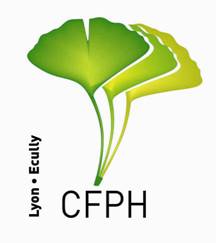 13 avenue de Verdun                    
69130 ECULLY                                  Tél : 04 78 33 46 12                            
Mail : cfppa.ecully@educagri.frFiche d’inscription et de renseignements Formation courte Intitulé de la formation : 	 Dates de session : 	 Coordonnées du participant (adresse d’envoi de la convocation)Nom et prénom(s) de l’état civil : (Mme/ M) : 	Fonction exercée : 	Date de naissance : …../…../……….              Lieu de naissance : 	Adresse complète : 	Code Postal : I__I__I__I__I__I                    	Ville : 	        Téléphone : I__I__I__I__I__I__I__I__I__I__I           Mail : …………………………………………………………………………………	Le participant est-il en situation de handicap nécessitant des adaptations particulières ? Oui   NonSi oui, merci de contacter le centre de formation qui analysera les besoins en compensation et la faisabilité de la formation Coordonnées de l’entreprise :Raison sociale : 	 Siret : 	 Secteur d’activité : 	Nom et fonction de la personne chargée de la formation du personnel :(Mme/ M) :	Adresse complète : 	Code Postal : I__I__I__I__I__I                                     Ville : 	  Téléphone : I__I__I__I__I__I__I__I__I__I__I           Mail : 	 Adresse de facturation : Participant         Entreprise        OPCO         Autre (préciser) : 	Adresse (si différente) : 		Code Postal I__I__I__I__I__I	Ville : 	Modalités financièresFinancement :   Plan de formation (entreprise)  OPCO   Individuel  (ex., autofinancement, CPF) Autre (préciser) : 	Demande de prise en charge    Oui       Non Si oui, Coordonnées de l’organisme :Nous vous rappelons que les démarches auprès de l’OPCO sont à faire par l’entreprise. Conditions de règlement :En cas de non prise en charge ou de prise en charge partielle par l’OPCO, l’entreprise s’engage à régler le coût de la formation ou le montant restant. Toute formation commencée est due dans sa totalité.Coût : Coût de la formation* (indiqué sur le devis) : 	€ TTC* le CFPH est non assujetti à TVA	--------------------------------------Le soussigné atteste avoir pris connaissance des conditions générales de vente et du règlement intérieur de l’établissement (www.agri-lyon-dardilly-ecully.educagri.fr)A		Le : 		Cachet de l’entreprise 	Signature du participant(Nom et qualité de la personne signataire)